ХимияТема: « Моносахариды».Задание:Законспектировать лекцию по данной теме.Ответы присылать на электронную почту                             g.arshanova@yandex.ru Viber, WhatsApp 89233539536                                                                                       Работу необходимо подписывать и ставить дату проведения урока. Задание присылать 28.04.20.Лекция:Моносахариды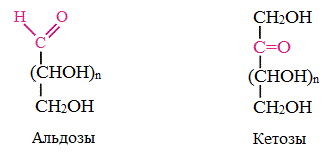 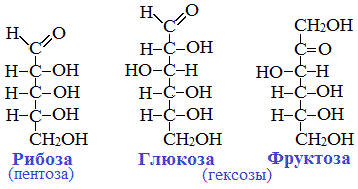 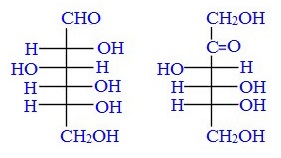 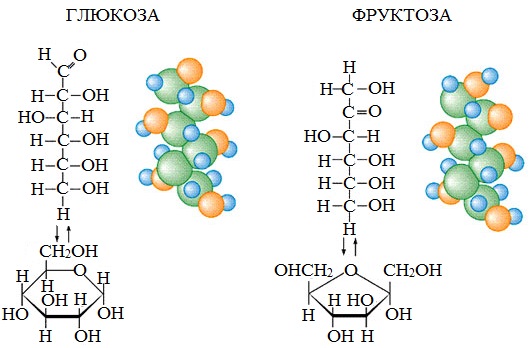 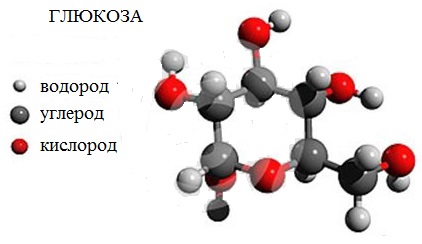 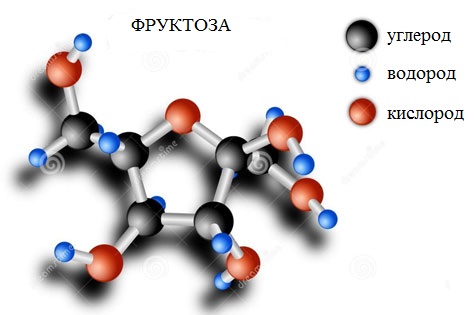 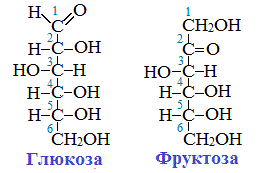 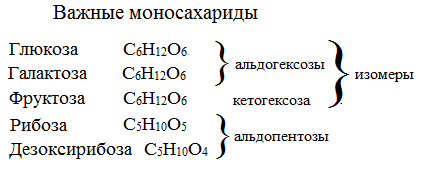 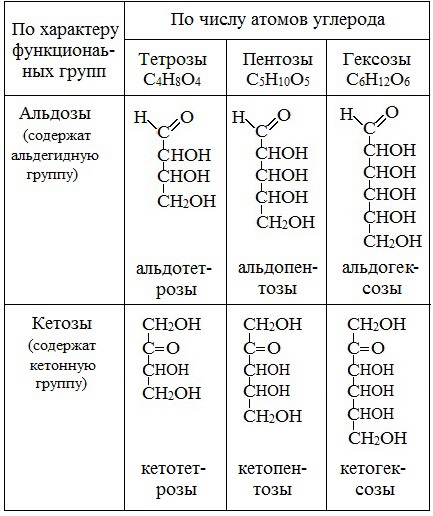 